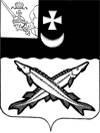 АДМИНИСТРАЦИЯ БЕЛОЗЕРСКОГО  МУНИЦИПАЛЬНОГО РАЙОНА  ВОЛОГОДСКОЙ  ОБЛАСТИП О С Т А Н О В Л Е Н И ЕОт      14.08.2019 № 400О внесении изменения в постановление администрации района от 13.02.2015 №200	В связи с кадровыми изменениями в администрации района	ПОСТАНОВЛЯЮ:	1. Внести в постановление администрации района от 13.02.2015 г. №200 «О комиссии по предоставлению служебных жилых помещений специализированного жилищного фонда района» (с последующими изменениями и дополнениями) изменение, изложив приложение №1 «Состав комиссии по предоставлению служебных жилых помещений специализированного жилищного фонда района» в новой редакции (прилагается).	2. Настоящее постановление вступает в силу с момента его подписания и подлежит размещению на официальном сайте Белозерского муниципального района в информационно-телекоммуникационной сети «Интернет».Руководитель администрации района:                                    Д.А. Соловьев                                                                                 Приложение к постановлению          администрации района          от _______________№____          «Приложение №1 к           постановлению            администрации            района  от 13.02.2015 №200СОСТАВКОМИССИ ПО ПРЕДОСТАВЛЕНИЮСЛУЖЕБНЫХ ЖИЛЫХ ПОМЕЩЕНИЙ СПЕЦИАЛИЗИРОВАННОГОЖИЛИЩНОГО ФОНДА РАЙОНАСоловьев Д.А.- Блохина Н.П.- Члены комиссии:Шаров В.В.- Данилова О.В.-  Антонова П.А.-Карлина А.М.- Ерёмина М.А.- Яруничева Е.Н. - 